Муниципальное казённое общеобразовательное учреждение «Перегрузненская средняя школа» Октябрьского муниципального района Волгоградской области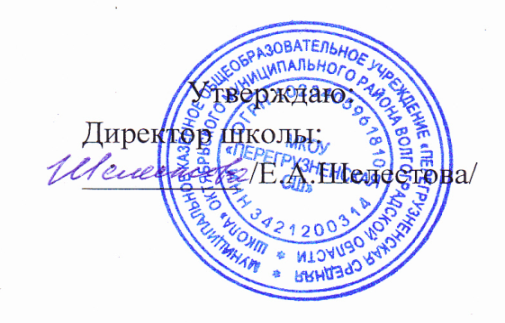 МЕНЮ ШКОЛЬНОЙ СТОЛОВОЙ/завтрак18.04.2024 г.№ п/пНаименование блюда/энергетическая ценностьОбъем порции (г)5-11  классы5-11  классы5-11  классы1Суп молочный с макаронными изделиями  – 180 ккал                    3002Фрукт свежий (яблоко) -47,0 ккал1003Масло порциями -66 ккал104Хлеб пшеничный-133 ккал505                 Какао с молоком -101,72 ккал2001-4 классы1-4 классы1-4 классы1Суп молочный с макаронными изделиями  – 150 ккал                    2502Фрукт свежий (яблоко) -47,0 ккал1303Масло порциями -66 ккал1504Хлеб пшеничный-133 ккал505                 Какао с молоком -101,72 ккал200ОВЗ1Биточки или котлеты манные с повидлом-295,38ккал1602Чай с молоком-66,62 ккал200